PUNTAJE  TOTAL       25  P          PUNTAJE OBTENIDO ___           L             PL             N.OI.- Recordar  elementos de estadísticas básicos como : Rango , freceuncia, marca de clase. 10 pI.-  Dado el siguiente conjunto de datos que representan los puntajes de una prueba aplicada a cincuenta personas.- 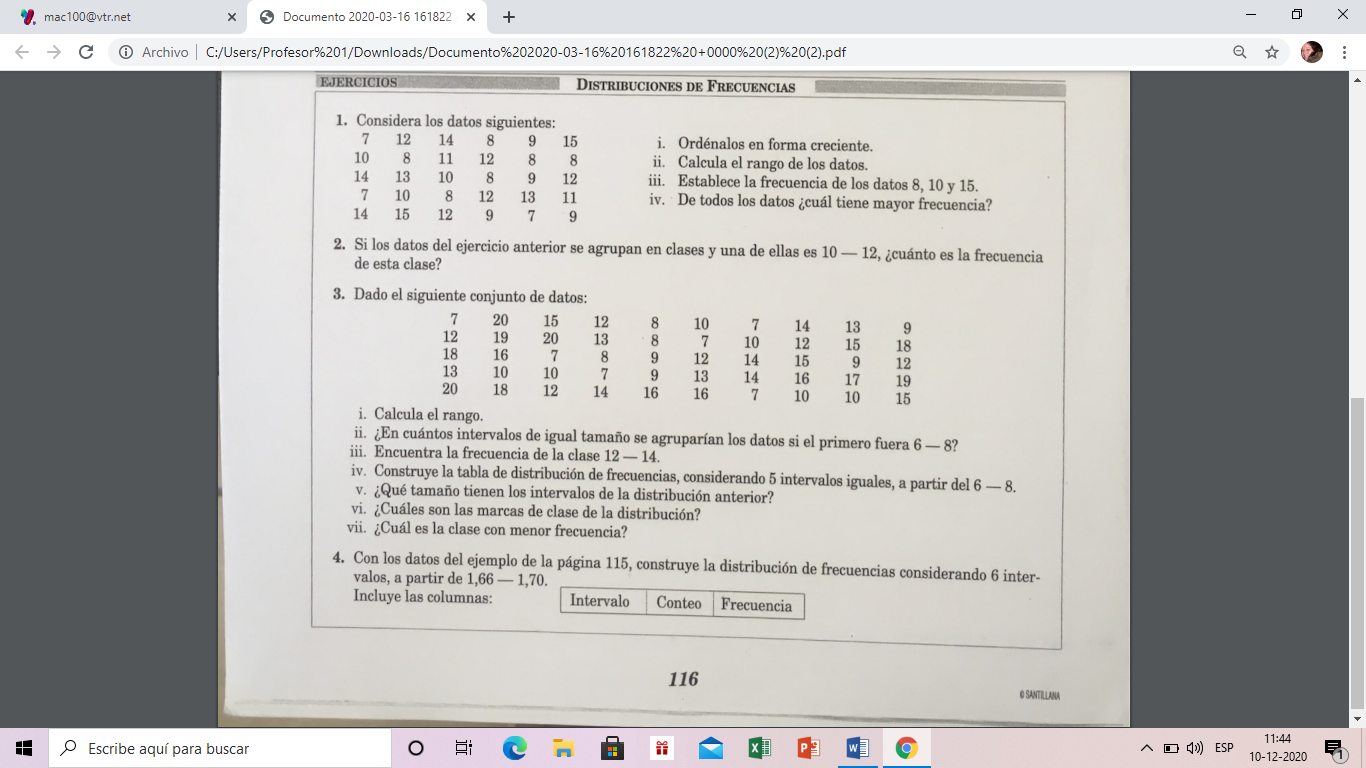 Calcular el rango.¿En cuantos intervalos de igual tamaño se agruparián los datos si el primero fuera 6-8?Construye la tabla de distribución de frecuencias , considerando 5 intervalos iguales, a partir de 6-8.Indica la marca clase de la distribucuón.¿Cuál es la clase con menor frecuencia?II.-Histograma.- Es una representación gráfica de una distribución de frecuencias. Está formada por rectángulos cuyas bases son de la misma medida que el intervalo.- Indica la  marca de clase.- 5pEjercicio.- Dibuja el sistema de  ejes coordenados  de intervalos  marca de clase y realiza histograma. 5p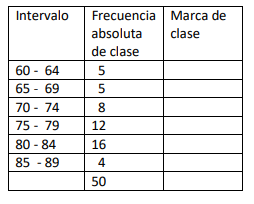 III.- Completa los datos de acuerdo a lo indicado.- 5pFRECUENCIA ABSOLUTA DE UNA CLASE: Es la frecuencia de la clase. FRECUENCIA RELATIVA.- Se refiere a la relación entre las frecuencias.- FRECUENCIA RELATIVA DE UNA CLASE (INTERVALO).- Es el cociente entre la frecuencia absoluta y la frecuencia total.- Fr = 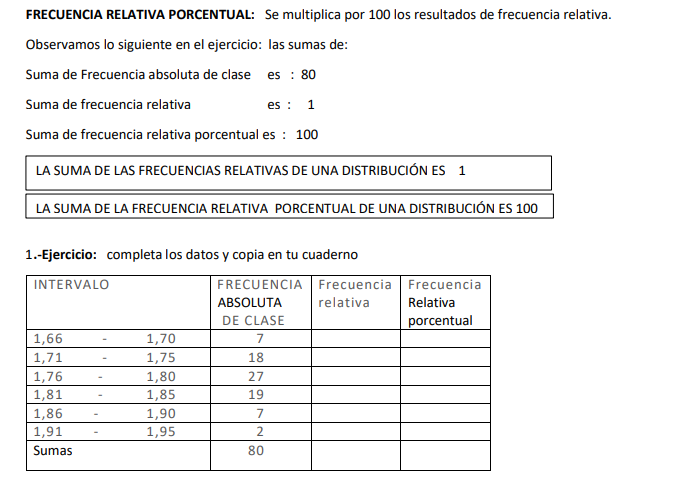 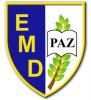 PRUEBA DE DIAGNÓSTICO PROBABILIDADES Y ESTADÍSTICA   ELECTIVO  IV MEDIO.-Nombre:  ___________________________________________________Profesora: María Eugenia Ahumada     Fecha:  19   Marzo  2021